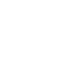 НОВООДЕСЬКА МІСЬКА РАДАМИКОЛАЇВСЬКОЇ ОБЛАСТІ  ВИКОНАВЧИЙ КОМІТЕТР І Ш Е Н Н Я      16 грудня 2021                           м. Нова Одеса                                   №  218Про схвалення проєкту бюджету Новоодеської міської територіальноїгромади на 2022 рік Відповідно до статей 76 та 77 Бюджетного кодексу України, пункту 3 частини 4 статті 42, частини 1 та пункту 1 частини 2 статті 52, частини 6 статті 59 Закону України «Про місцеве самоврядування в Україні», виконавчий комітет міської ради ВИРІШИВ:  1. Схвалити проєкт бюджету Новоодеської міської територіальної громади на 2022 рік, що додається.2. Фінансовому управлінню Новоодеської міської ради (Литвиненко) внести проєкт рішення Новоодеської міської ради «Про бюджет Новоодеської міської територіальної громади на 2022 рік» на розгляд і затвердження міської ради.3.  Контроль за виконанням цього рішення покласти на заступника міського голови Злу С.Л.Міський голова                                         		             Олександр ПОЛЯКОВ